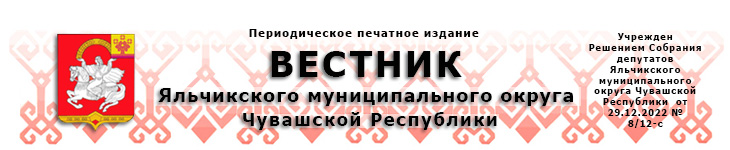 29.12.2023                                                                                                        № 52О внесении изменений в УставЯльчикского муниципального округа Чувашской РеспубликиВ соответствии с Федеральным законом от 6 октября 2003 г. № 131-ФЗ "Об общих принципах организации местного самоуправления в Российской Федерации", Законом Чувашской Республики от 18 октября 2004 г. № 19 "Об организации местного самоуправления в Чувашской Республике" Собрание депутатов Яльчикского муниципального округа Чувашской Республики решило:1. Внести в Устав Яльчикского муниципального округа Чувашской Республики, принятый решением Собрания депутатов Яльчикского муниципального округа Чувашской Республики от 17 ноября 2022 г. № 3/2-с (в редакции решения Собрания депутатов Яльчикского муниципального округа Чувашской Республики от 2 июня 2023 г. № 4/1-с), следующие изменения:1) часть 1 статьи 7 дополнить пунктом 48 следующего содержания:"48) осуществление выявления объектов накопленного вреда окружающей среде и организация ликвидации такого вреда применительно к территориям, расположенным в границах земельных участков, находящихся в собственности Яльчикского муниципального округа.";2) в пункте 11 части 1 статьи 9 слова "федеральными законами" заменить словами "Федеральным законом от 6 октября 2003 г. № 131-ФЗ "Об общих принципах организации местного самоуправления в Российской Федерации";";3) в части 8 статьи 14 слово "органа" заменить словом "округа";4) статью 26 дополнить частью 5.1 следующего содержания:"5.1. Глава Яльчикского муниципального округа освобождается от ответственности за несоблюдение ограничений и запретов, требований о предотвращении или об урегулировании конфликта интересов и неисполнение обязанностей, установленных Федеральным законом от 6 октября 2003 г. № 131-ФЗ "Об общих принципах организации местного самоуправления в Российской Федерации" и другими федеральными законами в целях противодействия коррупции, в случае, если несоблюдение таких ограничений, запретов и требований, а также неисполнение таких обязанностей признается следствием не зависящих от него обстоятельств в порядке, предусмотренном частями 3 - 6 статьи 13 Федерального закона от 25 декабря 2008 г. № 273-ФЗ "О противодействии коррупции".";5) наименование статьи 28 изложить в следующей редакции:"Статья 28. Председатель, заместитель Председателя Собрания депутатов Яльчикского муниципального округа";6) в части 3 статьи 30 слова ", о результатах их деятельности" заменить словами "о результатах его деятельности";7) статью 33 дополнить частью 4.1 следующего содержания:"4.1. Депутат Собрания депутатов Яльчикского муниципального округа, освобождается от ответственности за несоблюдение ограничений и запретов, требований о предотвращении или об урегулировании конфликта интересов и неисполнение обязанностей, установленных Федеральным законом от 6 октября 2003 г. № 131-ФЗ "Об общих принципах организации местного самоуправления в Российской Федерации" и другими федеральными законами в целях противодействия коррупции, в случае, если несоблюдение таких ограничений, запретов и требований, а также неисполнение таких обязанностей признается следствием не зависящих от указанных лиц обстоятельств в порядке, предусмотренном частями 3 - 6 статьи 13 Федерального закона от 25 декабря 2008 г. № 273-ФЗ "О противодействии коррупции".".2. Настоящее решение вступает в силу после его государственной регистрации и официального опубликования.Председатель Собрания депутатов Яльчикского муниципального округаЧувашской Республики                                                                              В.В.  СядуковГлава Яльчикскогомуниципального округаЧувашской Республики                                                                                   Л.В. Левый            Периодическое печатное издание “Вестник Яльчикского муниципального округа  Чувашской Республики”отпечатан в  Администрации Яльчикского муниципального округа Чувашской РеспубликиАдрес: с.Яльчики, ул.Иванова, д.16 Тираж _100_ экзЧёваш РеспубликиЕлч.к муниципаллё округ.н депутатсен Пухёв.ЙЫШЁНУ2023 =?   декабрĕн 22-м.ш. №  10/1-сЕлч.к ял.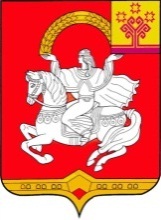 Чувашская  РеспубликаСобрание депутатов Яльчикского муниципального округаРЕШЕНИЕ       «22» декабря  2023 г. № 10/1-с   село Яльчики